CHARTER VOOR INCLUSIE I.Preambule Geachte lezer,Zoals u weet is onze samenleving zeer divers. Helaas worden minderheidsgroepen niet altijd overal even goed begrepen noch aanvaard. Dit is realiteit. Afkomst, geaardheid, ras, gender, mentale of fysieke beperkingen etc… Dit zijn eigenschappen die onbewust bepalen hoe je wordt aangekeken of aangesproken en die een rol spelen in de toegang tot onderwijs, sociale contacten, werk, etc. Ook het studentenleven wordt er door beïnvloed.De diversiteit van de maatschappij weerspiegelt zich ook in de samenstelling van de studentenpopulatie. Studenten zullen eveneens in belangrijke mate de toekomst van de maatschappij bepalen. Jammer genoeg is het diversiteitsdenken nog onvoldoende geïntegreerd in het studentenleven. We hebben het dan onder andere over de eenzijdigheid van het publiek van onze fuiven, thema’s van onze clubavonden, onderwerpen van lezingen of andere evenementen etc… Niet iedereen krijgt of ziet evenveel kansen om hieraan deel te nemen of zich thuis te voelen.Daarom schrijven wij als vertegenwoordigers van de studentenkringen van de campus UZ Gent (Dentalia, HILOK, VBK, VGK en VLAK) hieronder de belangrijkste actiepunten waarmee wij onze werking als studentenkring en het studentenleven in zijn geheel meer inclusief willen maken. Wij vragen u dit charter te ondertekenen, om zo aan te geven hieraan bewust en actief te willen werken, als commilito, lid, student of sympathisant. Op die manier willen we ook andere studenten en studentenverenigingen inspireren om ons voorbeeld te volgen. Want veranderen, dat doen we samen. II.Verbintenissen van de partijen Artikel 1: Openheid studentenvereniging Wij stellen ons als studentenvereniging open op naar iedereen. Dit houdt in dat wij tijdens evenementen waarbij onze studentenkring aanwezig is, erop letten dat iedereen betrokken is in gesprekken, activiteiten of spelletjes, zonder iemand als “anders” te beschouwen.Artikel 2: Diversiteit bestuur Diversiteit in het bestuur op vlak van afkomst, geaardheid, ras, gender, verstandelijke of fysieke beperkingen etc. wordt de norm in de organisatie van onze studentenkring. We streven dan ook naar een open communicatie hieromtrent bij de verkiezingen en het voorstellen van de verschillende functies in het bestuur. We willen hierdoor duidelijk maken dat iedereen zich kandidaat kan stellen en iedereen een eerlijke kans krijgt in het bestuur.
Artikel 3: Inclusiviteitsambassadeur Er wordt een inclusiviteitsambassadeur aangesteld, waar iedereen terecht kan met vragen, klachten of opmerkingen omtrent inclusiviteit. De inclusiviteitsambassadeur wordt geacht onpartijdig te zijn en discreet met alle vragen of klachten om te gaan, waardoor deze gezien wordt als toegankelijk voor iedereen die deze persoon in vertrouwen wil nemen. Om die reden wordt er dan ook geopteerd om iemand te kiezen uit de commissie diversiteit van de faculteit geneeskunde en gezondheidswetenschappen. Artikel 4: Minderheden Wij werken samen met organisaties die zich inzetten voor minderheden (bv. het goede doel van de UZ kerstmarkt, reclame, sponsoring etc…) om aan te geven dat wij ook voor hen oog hebben. Artikel 5: Beeldspraak of stereotypering Wij zijn er ons van bewust en maken ook andere bewust van het feit dat bepaalde beeldspraak of stereotypering kwetÒsend is. Wij zullen erop toezien dat alles neutraal en inclusief wordt gecommuniceerd. Indien wij bemerken dat hier een inbreuk op wordt gedaan, beschouwen wij dit als inbreuk op het charter en zullen wij alsook ingrijpen volgens onze vooropgestelde tuchtregeling (zie verder). Artikel 6: Taal Wij beseffen dat taal een drempel kan zijn voor sommige studenten en gaan hier bewust mee om. Belangrijke communicatie wordt dan ook zowel in het Nederlands als in het Engels aangeboden. Ook wordt er gebruik gemaakt van duidelijke en klare taal of beeldspraak op affiches, flyers, etc. opdat deze informatie steeds iedereen bereikt. Artikel 7: Kritische blik op beperkte publiek Wij werpen een kritische blik op het beperkte publiek dat we momenteel soms maar bereiken. Wij betrachten actief om een divers publiek aan te spreken, ook via social media door te verzekeren dat elke student lid is van zijn/haar ‘jaargroep’ op facebook. Om dit te bekrachtigen is elke studentenvereniging bereid om informatie te verspreiden door fysiek langs te gaan in auditoria en affiches op te hangen in de gangen zodat alle studenten uit de richting bereikt worden, ook diegene die geen toegang hebben tot sociale media.  Artikel 8: Inclusie  Wij zorgen ervoor dat bij alle activiteiten inclusie op de voorgrond staat, en zullen ook in deze optiek onze leeractiviteiten invullen. Artikel 9: Referentiekader Wij verbinden ons ertoe om ons eigen referentiekader in vraag te stellen tijdens discussies of conflicten. Dit houdt zeker in dat wij open staan voor andermans meningen en gedachten. We zijn bereid iedereen aan te horen en respect te hebben voor andermans visie. Artikel 10: Ontvangst evenementen Wij zorgen dat iedereen zich op onze evenementen veilig en welkom voelt. Op kleine events verzekeren we dit door steeds het voltallige praesidium attent te maken op deze taak. Op  grotere events zijn wij verantwoordelijk voor het voorzien van security, die samen met het praesidium instaan voor het bewaren van de orde en de vrede. Indien hier een inbreuk op wordt gemaakt door één van de leden of bezoekers, zullen hier alsook sancties aan verbonden zijn. De persoon in kwestie die zich niet veilig of welkom voelt, wordt aangemoedigd om hierover te spreken, al dan niet met de inclusiviteitsambassadeur. Artikel 11: Diversiteit publiek Wij zetten in op het samenbrengen van een divers publiek en geven iedereen de mogelijkheid om op een gemoedelijke manier kennis te maken. Door open communicatie die iedereen bereikt maken we dit waar. We bekrachtigen dit door reeds op de introductiedagen iedereen samen te brengen. Artikel 12: Invulling activiteiten Wij denken kritisch na bij de invulling van activiteiten en gaan actief op zoek naar thema’s die diversiteitsvriendelijk zijn. We trachten niemand te provoceren of kwetsen en passen dit toe op elk punt van elke activiteit. Niet-inclusieve teksten uit de cantus die indruisen tegen de geest van dit charter, zullen niet worden gebruikt.Artikel 13: TuchtDe faculteit geneeskunde en gezondheidswetenschappen kan bij het niet-naleven of schenden van de hierboven vermelde principes studenten of studentenverenigingen aan de faculteit onderwerpen aan interne (tucht)procedures, met eventuele (tucht)sancties tot gevolg. Studenten en studentenorganisaties stellen zich, bij inbreuken op dit kader, bloot aan mogelijke civielrechtelijke, strafrechtelijke of tuchtrechtelijke gevolgen.Opgesteld op (datum) te (plaats) Ondergetekende: (deelnemende partijen = kringen) Met ondersteuning van: Door dit charter te ondertekenen verbind ik mij ertoe bovenstaande standpunten te onderschrijven en de studentenkringen te steunen in hun opdracht om het studentenleven een thuis te maken voor iedereen. Want veranderen, dat doen we samen. 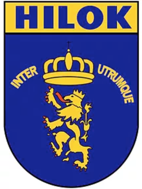 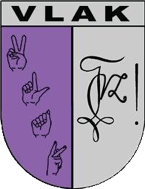 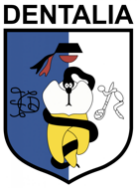 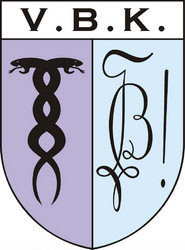 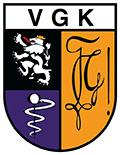 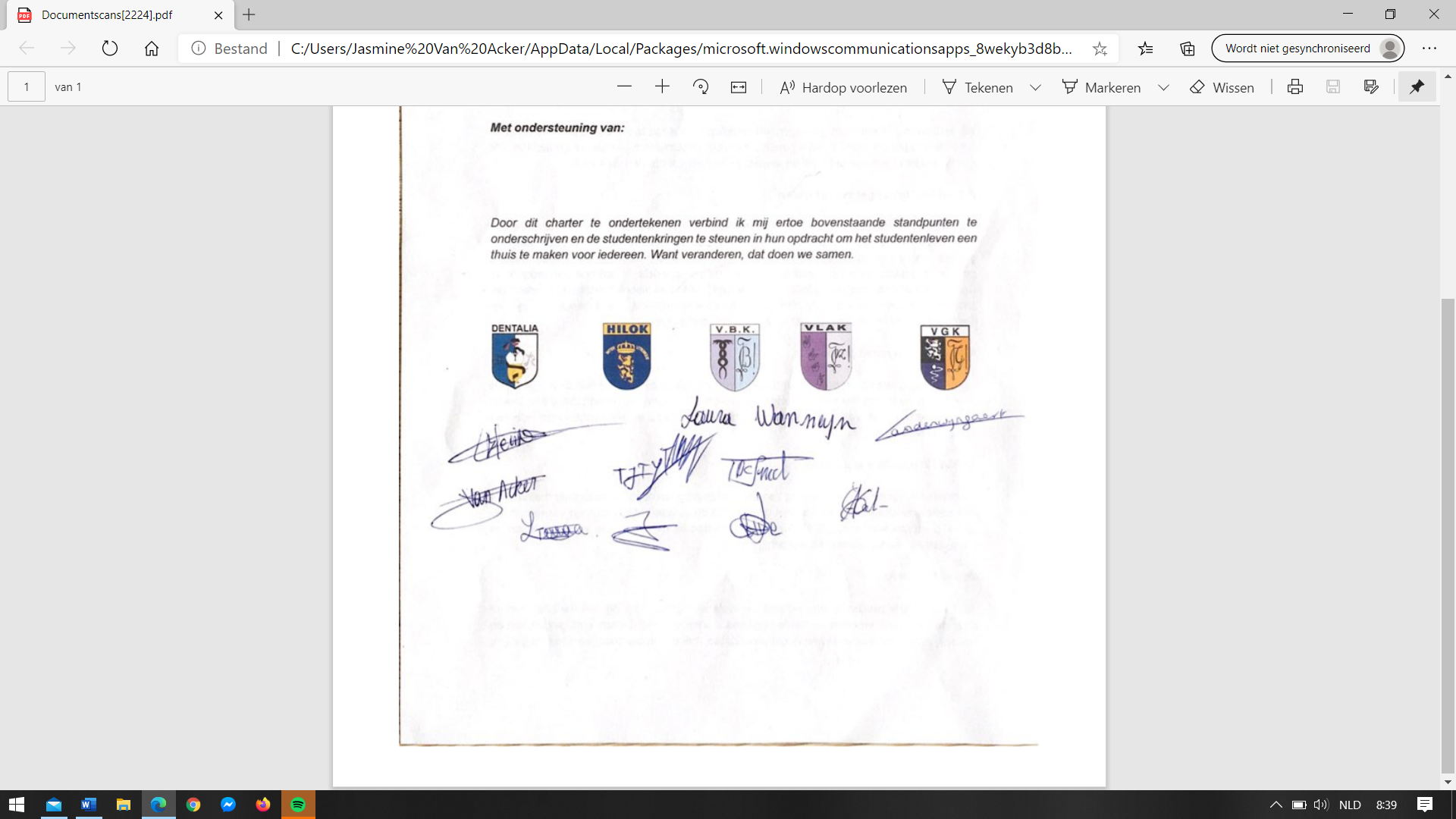 